Miles 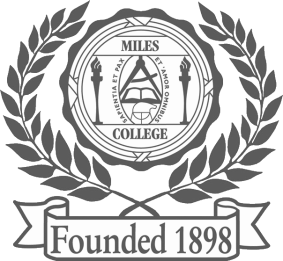 Dear Future Jump Start Participant:If you would like to “Jump Start” your college career, join the Miles College 2021 Jump Start Program.  For this six-week program, your tuition, housing, books, and meal plan are covered for a great package deal of $2500 for the summer academic term.  This is about half the cost of the regular rate and much of the cost may be covered by financial aid when you complete the 2020-21 Free Application for Federal Student Aid (FAFSA) form.  If you qualify for the full Pell Grant ($2300), the College will waive the $200 out of pocket expense.  With course offerings in English, mathematics, speech, and more, not only does our Jump Start program prepare you academically, but it provides a broad range of evening and weekend activities, such as SGA-sponsored socials, “Meet the Greeks” segments, educational field trips, and educational forums, where you learn about managing your time and finances, enhancing your personal and professional relationships, addressing social issues affecting our communities, and improving your physical and mental health to provide you with an enriching Milean experience.Next Steps for Jump Start 2021   Complete the 2020-21 Free Application for Federal Student Aid (FASFA) now; our school code is 001028.Send/bring an OFFICIAL transcript from your High School.  The transcript should include your graduation date, a seal and a signature in an unopened/sealed envelope.Apply at www.miles.edu.  Choose Student Type as Jump Start and Semester as SummerSend/bring a copy of ACT/SAT scores. If you have not taken the ACT and/or SAT, contact the Testing Center at 205-929-1824 to make an appointment to take the Accuplacer Placement Test. The Accuplacer Placement Test can be taken Monday-Friday from 9am-3pm. Same day appointments are available. Once you have completed your 2020-21 Free Application for Federal Student Aid (FASFA) and have submitted your test school or taken the Accuplacer, you will receive your Jump Start Course Schedule by email.Confirm your attendance to Jump Start 2021 Orientation.  Sign in at MYEXPERIENCE.MILES (Apply Here) and choose Enroll under the Decision tab.  Confirmation is required.  Jump Start classes begin Monday, June 1, 2021.Important Numbers & Email AddressesAdmissions 205-929-1656/admissions@miles.edu	Financial Aid 205-929-1663/finaid@miles.eduAdvising Center 205-929-1824/catcenter@miles.eduAcademic Records 205-929-1406/acarec@miles.eduHousing 205-929-1519/csmith@miles.eduPlease do not hesitate to contact the Miles College Office of Admissions at (205) 929-1656 for any questions or concerns.Miles College      Office of Admissions & Recruitment